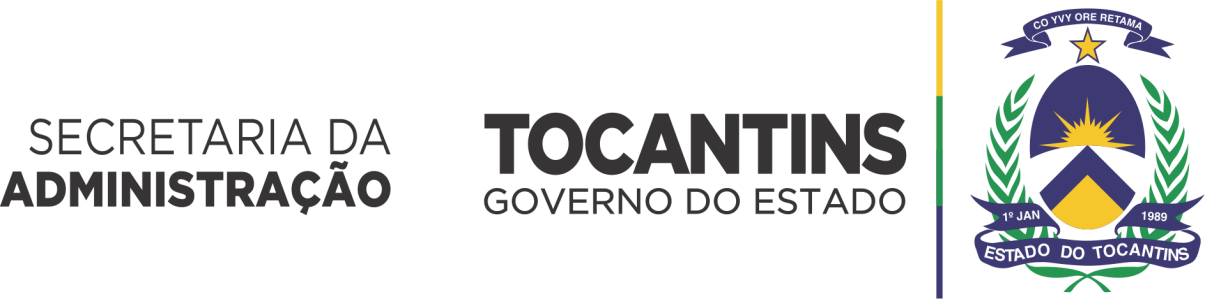 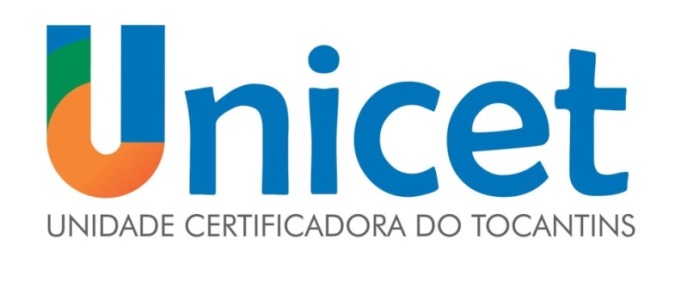 GUIA DE LEITURAAULA XNOME DO INSTRUTORPLANO DE ENSINOCURSOINSTRUTOR(A)EMENTAA ementa é fornecida pela DICAP/UNICET, porém o instrutor/conteudista que julgar necessário poderá sugerir alterações, que serão analisadas pela Equipe Técnica da DICAP/UNICET.OBJETIVO GERALOBJETIVOS ESPECÍFICOSXxxxxxxxxxXxxxxxxxxxxCONTEÚDO PROGRAMÁTICOXxxxxxxxxxXxxxxxxxxxxMETODOLOGIAREFERÊNCIASSOBRENOME, Nome. Título da obra. 1. ed. Cidade: Editora, ano.SOBRENOME, Nome; SOBRENOME, Nome. Título da obra. Nome revista, ano. Disponível em: www.endereco.com.br. Acesso em: 1 jul. 2020.Importante! PLANO DE ENSINO é necessário apenas na primeira aula.AULA X – XXXXXXXXXXXXNesse Guia de Leitura, o instrutor deverá apresentar um apanhado geral do que trata a aula, comentando cada conteúdo com suas próprias palavras de forma bem resumida. Lembre-se que, na ocorrência de plágio, o instrutor receberá penalidades respectivas ao seu ato, conforme dispõe o art. 37, caput e inciso II da Instrução Normativa nº 5/2019/GASEC, de 27 de maio de 2019.Esse produto deve ser concebido como um instrumento que busca proporcionar autonomia ao treinando para auxiliá-lo durante o curso, apontando os caminhos que ele deverá percorrer a fim de obter uma melhor aprendizagem. Para isto, deve ser utilizada uma linguagem direta e interativa. Podem ser incluídos na redação links, hipertextos, citações diretas e indiretas, imagens, tabelas, exemplificações etc., devidamente referenciados.Deverá ser produzido material didático com o conteúdo do curso, contendo no mínimo 5 (cinco) páginas, nos moldes EaD e carga horária prevista, cuja elaboração, obrigatoriamente, deve seguir os procedimentos e prazo determinado no Edital e Termo de Referência, de acordo com o Manual de Elaboração de Material Didático disponível em https://secad.to.gov.br/unicet/unicet/download/. Importante salientar que os textos do Material Complementar e das atividades de Fixação não são contados como material didático com o conteúdo do curso. Portanto, o guia de leitura deve guiar, motivar, instigar, levantar questionamentos, discutir alternativas para respostas e dar aos treinandos condições de enriquecer seu conhecimento, assumindo o papel de mediador entre o treinando, o curso e o conhecimento.Importante! O arquivo modelo já está configurado para aplicação dos estilos nos textos. Os estilos para corpo de texto (Normal), títulos e citação recuada estão pré-formatados neste arquivo modelo, dispostos na ferramenta Estilo. É importante o uso de destaques no texto na elaboração do material didático que devem ser desenvolvidos de acordo com os objetivos traçados, o conteúdo do curso e a forma como o trabalho será realizado, além da indicação de sua localização no texto.Os destaques têm como objetivos:chamar a atenção para os principais assuntos do material;ampliar as possibilidades de linguagem;facilitar a organização do material;incentivar a leitura hipertextual.Importante destacar os textos, conforme exemplo a seguir.2 Material ComplementarO Material Complementar é componente integrante do Guia de Leitura e deverá ser inserido aqui, logo após o texto criado pelo instrutor. Ele é composto de um link de vídeo e um texto em PDF, no mínimo, para complementação dos estudos relacionados ao conteúdo da aula em questão, levando-se em consideração a carga horária da aula e do curso.Os materiais complementares disponibilizados pelos instrutores também deverão ser referenciados, observando-se as normas legais.2.1 Exemplos de como deve ser disponibilizado o Material ComplementarPara mais compreensão, assista ao vídeo a seguir.Vídeo: Emprego dos PronomesDisponível em: https://www.youtube.com/watch?v=xoXS65mBQOs.Para mais compreensão, leia o texto a seguir.Sugestão de leitura: Retrato da educação brasileiraDisponível em: http://www.diaadiaeducacao.pr.gov.br/portals/pde/arquivos/510-4.pdf.Importante! Os arquivos de leitura deverão ser no formato PDF e não se esqueça de adicioná-los às referências.3 Atividades de fixaçãoPara cada aula deverão ser elaboradas, no mínimo, 3 atividades, de acordo com exemplos dispostos no Manual de Elaboração, além da disponibilização do gabarito, conforme os conteúdos das aulas preparadas.Exemplos1. Marque a XXXXXXXXXXXXXXXXXXX.a)b)c)d) 2. Indique a XXXXXXXXXXXXXXXXXXX.a)b)c)d)3. Indique a XXXXXXXXXXXXXXXXXXX.Verdadeiro (  ) 			Falso (  )GABARITO: 1b – 2c – 3VREFERÊNCIASCaso tenha inserido no texto da aula alguma referência, você deverá citá-la aqui, conforme as instruções contidas no item 2.3.2 Referências – do Manual de Elaboração de Material Didático disponível em: http://secad.to.gov.br/unicet/download/.ExemplosSOBRENOME, Nome. Título da obra. 1. ed. Cidade: Editora, ano.SOBRENOME, Nome; SOBRENOME, Nome. Título da obra. Nome revista, ano. Disponível em: www.endereco.com.br. Acesso em: 1 jul. 2020.Importante! As referências devem ser apresentadas em ordem alfabética, espaço simples, alinhadas à esquerda e separadas entre si por um espaço simples, conforme normas da ABNT.É obrigatória a elaboração de um Guia de Leitura para cada aula do curso, de acordo com sua carga horária, contendo o texto, o material complementar, as atividades de fixação e as referências, conforme disposto neste modelo. Reiteramos que o Guia de Leitura deverá ser produzido contendo no mínimo 5 (cinco) páginas, não contabilizando os textos do Material Complementar e das atividades de Fixação.Bons estudos!